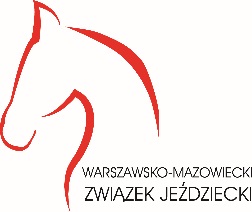 OGŁOSZENIE O KONKURSIEWarszawsko-Mazowiecki Związek Jeździecki ogłaszaKONKURS OFERT na organizację Mistrzostwa Warszawy i Mazowsza w 2020 rokuOrganizator konkursu:Warszawsko- Mazowiecki Związek Jeździeckiul. Żołny 56a, 02-815 Warszawa, Tel. 796 859 577
Opis zadania.Organizacja Mistrzostw Warszawy i Mazowsza w 4 konkurencjach:
1. ujeżdżenie (duże konie);
2. ujeżdżenie (kuce – wszystkie kategorie, kuce amatorzy, duże konie amatorzy);
3. skoki (duże konie - Dzieci I, Dzieci II, Juniorzy Młodsi, Junior, Młody Jeździec, Senior, III licencja);
4. skoki (kuce – wszystkie kategorie, amatorzy bez podziału na duże konie i kuce).MWiM są rozgrywane w kategoriach wiekowych zgodnie z Regulaminami MWiM 2020 zatwierdzonymi przez Zarząd W-MZJ, opublikowanymi  i dostępnymi na stronie internetowej W-MZJ. W przypadku zmian Regulaminów PZJ po opublikowaniu regulaminów MWiM powodujących niezgodności pierwszeństwo mają przepisy i regulaminy PZJ.
Minimalne warunki jakie muszą spełniać Oferenci, których niespełnienie skutkuje odrzuceniem oferty, to posiadanie zaplecza sportowo- socjalnego pozwalającego na rozgranie zawodów, w tym:Plac konkursowy:
- dla konkurencji skoków parkur o powierzchni 2800 m2 i krótszym bokiem 40m (min. wymiary 40x70 m);
- dla konkurencji ujeżdżenia – min jeden czworobok o wymiarach 20x60 m; 
- rozprężalnia o min. wymiarach 20x30 m (600m2).posiadanie stanowisk sędziowskich oraz biura zawodów umożliwiających właściwą pracę osób oficjalnych niezależnie od warunków pogodowych; zapewnienie odpowiedniego nagłośnienia obiektu (w tym rozprężalni) oraz w przypadku konkurencji skoków elektronicznego pomiaru czasu z tablicą pokazującą min. czas przejazdu;posiadanie odpowiedniej liczby boksów stałych lub możliwość rozstawienia boksów przenośnych, zapewnienie pierwszej ściółki w boksach, ujęcia wody;zaplecze sanitarne dla uczestników i gości;zaplecze cateringowe własne lub wynajęte;parking dla koniowozów oraz parking dla samochodów osobowych;w konkurencji skoków zapewnienie braku organizacji zawodów regionalnych i / lub towarzyskich wraz z mistrzostwami w przypadku zgłoszenia do mistrzostw powyżej 80 koni (łącznie we wszystkich rozgrywanych kategoriach);akceptacja oraz obsługa prowadzenia innych klasyfikacji - poza klasyfikacją do MWiM – podczas tych samych zawodów (np. Warszawska Olimpiada Młodzieży - wytyczne oraz regulamin takich klasyfikacji organizator otrzyma od W-MZJ po ich zatwierdzeniu);zagwarantowanie zgodnej z przepisami PZJ obsługi zawodów w tym obsady osób oficjalnych (sędziowie, w konkurencji skoków gospodarz toru min. kl. I z licencją PZJ), obsługi medycznej, lekarza weterynarii (w MWiM kuców z uprawnieniami do pomiarów wzrostu kuca), obsługi kowalskiej oraz wyżywienia i zakwaterowania osób oficjalnych zgodnie z przepisami PZJ;zagwarantowanie samofinansowania się imprezy w ramach posiadanych środków własnych, dotacji i wpłat uczestników.zagwarantowanie maksymalnej opłaty organizacyjnej (wpisowe plus startowe) w wysokości 250,00 zł od konia oraz opłaty za boks w wysokości maksymalnej
350,00 zł;zapewnienie promocji W-MZJ poprzez umieszczanie logotypu W-MZJ w propozycjach, wynikach zawodów i innych dokumentach, wywieszenie dostarczonych banerów itp., umieszczenie na parkurze przeszkody W-MZJ oraz użycie stojaków z logotypem W-MZJ podczas dekoracji.
Oczekiwania względem Oferenta punktowane dodatkowo (nie wpływające na przyjęcie oferty do konkursu):dla konkurencji skoków zapewnienie braku organizacji zawodów regionalnych i / lub towarzyskich wraz z mistrzostwami niezależnie od liczby koni zgłoszonych do mistrzostw;posiadanie lub zapewnienie utwardzonych ciągów komunikacyjnych pomiędzy placami konkursowymi, rozprężalniami i stajniami (boksami) nie zmieniających swoich parametrów niezależnie od warunków pogodowych;posiadanie lub zapewnienie utwardzonych parkingów dla koniowozów i samochodów osobowych nie zmieniających swoich parametrów niezależnie od warunków pogodowych;wyświetlanie bieżących wyników oraz aktualnego rankingu konkursu na rozprężalni;Warunki udziału.
Oferty mogą składać kluby członkowskie W-MZJ posiadające aktualnie opłacone składki członkowskie. Oferenci muszą spełniać warunki minimalne, określone w art. 3 oraz potwierdzić je oświadczeniem w formularzu ofertowym.
Weryfikacji złożonych ofert Zarząd W-MZJ dokona na posiedzeniu w dniu 25 listopada 2019r. Zarząd zastrzega sobie możliwość kontaktu z oferentami w celu doprecyzowania przedstawionych ofert. Zarząd dokona wyboru organizatorów oraz terminów mistrzostw do dnia 9 grudnia 2019r. (spotkanie kalendarzowe). Kryteria oceny złożonych ofert i punktacja.
7.1 Rozpatrywane będą jedynie oferty wypełniające w całości minimalne wymagania określone w art. 3 niniejszego ogłoszenia.
7.2 Każda oferta będzie punktowana na podstawie poniższych warunków: w konkurencji skoków: +0,3pkt za każdy m2 powierzchni wskazanego głównego placu konkursowego ponad określone w art. 3 pkt. a minimum jednak nie więcej niż 360 pkt, w konkurencji ujeżdżenia: +100pkt za posiadanie dwóch czworoboków konkursowych o wymiarach minimum 20x60 m;we wszystkich konkurencjach: +0,1pkt za każdy m2 rozprężalni ponad określone w art. 3 pkt a minimum, jednak nie więcej niż 200 pkt;we wszystkich konkurencjach: +100 pkt doświadczenie i pozytywne opinie związanie z organizacją zawodów rangi mistrzowskiej HPWiM i MWiM oraz prawidłowość rozliczeń z W-MZJ w okresie ostatnich 3 lat; we wszystkich konkurencjach: -100 pkt za nieprawidłowości przy organizacji imprezy rangi mistrzowskiej HPWiM i MWiM wskazaną w sprawozdaniu sędziego WZJ lub delegata W-MZJ w okresie ostatnich 3 lat; dla konkurencji skoków: +200 pkt zapewnienie braku organizacji zawodów regionalnych i / lub towarzyskich wraz z mistrzostwami niezależnie od liczby koni zgłoszonych do MWiM;dla wszystkich konkurencji: +50 pkt za posiadanie lub zapewnienie utwardzonych ciągów komunikacyjnych pomiędzy placami konkursowymi, rozprężalniami i stajniami nie zmieniającymi swoich parametrów niezależnie od warunków pogodowych;dla wszystkich konkurencji: +50 pkt za posiadanie lub zapewnienie utwardzonych parkingów dla koniowozów i samochodów osobowych nie zmieniających swoich parametrów niezależnie od warunków pogodowych;we wszystkich konkurencjach: +50 pkt za  wyświetlanie bieżących wyników oraz aktualnego rankingu konkursu na rozprężalni;zaproponowana pula nagród – liczba punków obliczona wg poniższej tabeli:

gdzie proponowana pula nagród stanowi sumę wszystkich kategorii MWiM dla których złożono daną ofertę, przy czym wartość nagród rzeczowych mnożona jest przez współczynnik 0,8 a finansowych przez współczynnik 1.7.3 Zarząd przy wyborze organizatora będzie kierował się następującymi kryteriami: spełnianie warunków konkursu w obszarze minimalnym i obszarze warunków dodatkowych (czym więcej spełnionych punktów tym lepiej);uzyskana liczba punktów obliczona zgodnie z Pkt 7.2 (czym więcej punktów tym lepiej);liczba przyznanych imprez mistrzowskich (pierwszeństwo mają kluby, które nie otrzymały na dany rok organizacji innej imprezy mistrzowskiej);W przypadku zdobycia przez dwóch lub więcej Oferentów podobnej liczby punktów o wyborze oferty decyduje w pierwszej kolejności większa ilość punków za pulę nagród a w przypadku dalszego braku rozstrzygnięcia głosowanie członków Zarządu W-MZJ.
7.4 Decyzja zarządu dotycząca wyboru organizatora jest ostateczna. 7.5 Organizator otrzymuje prawo organizacji dopiero po podpisaniu umowy z W-MZJ na organizację wskazanej imprezy mistrzowskiej co musi nastąpić w przeciągu 3 tygodni od daty ogłoszenia wyników konkursu. Składanie ofert.Oferty należy składać do dnia 22 listopada 2019r. piątek do godziny 14.00 na załączonym druku w formie pisemnej do siedziby W-MZJ ul. Żołny 56a, 02-815 Warszawa, osobiście lub za pośrednictwem poczty, kuriera. Oferta powinna być podpisana przez osoby uprawnione do zaciągania zobowiązań w imieniu oferenta i opatrzona pieczęcią oferenta.Oferta powinna być złożona w zaklejonej kopercie z adnotacją „Oferta na konkurs ofert na organizację MWiM. Nie otwierać przed 25 listopada 2019r. godzina 18.00”. Otwarcie i odczytanie ofert następuje w trybie publicznym, analiza oraz wybór organizatora następuje w trybie niejawnym.Oferty dostarczone po godzinie 14.00 dnia 22 listopada 2019 (także przez pocztę, kuriera) nie będą rozpatrywane.Ogłoszenie wyników - klub, którego oferta zostanie wybrana do realizacji niniejszego zadania zostanie powiadomiony o wyborze. Informacja taka znajdować się będzie także na stronie internetowej W-MZJ. Klub, którego oferta zostanie wybrana zostanie wpisany do kalendarza W-MZJ na 2020 jako organizator zawodów po potwierdzeniu i wpłaceniu odpowiednich opłat i podpisaniu umowy.Zarząd W-MZJ, listopad 2019r.OFERTA
na organizację Mistrzostw Warszawy i Mazowsza w roku 2020w konkurencji:	 ………………..w terminie:	 …………………………………………………………………(Uwaga – prosimy o podanie kilku alternatywnych terminów)Dane na temat oferenta.Pełna nazwa:

……………………………………………………………………………………………………………………………………
Dokładny adres:

……………………………………………………………………………………………………………………………………Nazwiska i imiona osób upoważnionych do reprezentowania Oferenta:

……………………………………………………………………………………………………………………………………Osoba odpowiedzialna za realizację zadania (imię, nazwisko, adres, tel. kontaktowy): 

……………………………………………………………………………………………………………………………………Osoba upoważniona do składnia wyjaśnień i uzupełnień dotyczących oferty (imię, nazwisko, adres, tel. kontaktowy): 

……………………………………………………………………………………………………………………………………
Oświadczam, że:Wypełniam minimalne warunki określone w art. 3 konkursu na organizację MWiM stanowiące warunek do przyjęcia oferty.Dysponuję następującym placami konkursowymi do rozegrania MWiM:
arena konkursowa (czworobok) o wymiarach: ………………………., podłoże:………………….
arena konkursowa (czworobok) o wymiarach: ………………………., podłoże:…………………
rozprężalnia o wymiarach: ………………………….., podłoże ……………………………….,Dla ujeżdżenia - dwa czworoboki konkursowe TAK / NIE / NIE DOTYCZY*
inne (jakie): ………………………………………………………………………………………………………….Posiadam lub zapewnię następujące, dodatkowe warunki do rozegrania MWiM:
- dla konkurencji skoków brak organizacji zawodów regionalnych i / lub towarzyskich wraz z mistrzostwami niezależnie od liczby koni zgłoszonych do mistrzostw – 
TAK / NIE / NIE DOTYCZY*
- utwardzone ciągi komunikacyjnych pomiędzy placami konkursowymi, rozprężalniami i stajniami nie zmieniających swoich parametrów niezależnie od warunków pogodowych – TAK / NIE *- utwardzone parkingi dla koniowozów i samochodów osobowych nie zmieniających swoich parametrów niezależnie od warunków pogodowych – TAK / NIE *- wyświetlanie bieżących wyników oraz aktualnego rankingu konkursu na rozprężalni – TAK / NIE *Organizowałem w ostatnich 3 latach następujące zawody mistrzowskie HPWiM lub MWiM (proszę podać daty): ……………………………………………………………………………………….Gwarantuję następującą pulę nagród:Nagrody pieniężne brutto ……..…………………… złNagrody rzeczowe brutto …………………………… złPrzewidywane źródła finansowania zadania.Dotacje zewnętrzne o które ubiega się lub będzie ubiegał się Oferent:
…………………………………………………………………………………………………………………………..
…………………………………………………………………………………………………………………………..
(UWAGA – proszę nie wpisywać oczekiwanej dotacji od W-MZJ, gdyż taka zostanie ewentualnie przyznana jedynie w miarę posiadania środków)Informacja o uzyskanych przez Oferenta od sponsorów, środkach prywatnych lub publicznych:
…………………………………………………………………………………………………………………………..
…………………………………………………………………………………………………………………………..Zasoby kadrowe – przewidywane do wykorzystania przy realizacji zadania (informacje o kwalifikacjach osób, które będą zatrudnione przy realizacji zadań oraz o kwalifikacjach wolontariuszy): 
…………………………………………………………………………………………………………………………..
…………………………………………………………………………………………………………………………..Dotychczasowe doświadczenia w realizacji zadań podobnego rodzaju (ze wskazaniem, które z tych zadań realizowane były we współpracy z administracją publiczną): 
…………………………………………………………………………………………………………………………..
…………………………………………………………………………………………………………………………..Oświadczamy, że:proponowane zadanie w całości mieści się w zakresie działalności naszej organizacji,wszystkie podane w ofercie informacje są zgodne z aktualnym stanem prawnym i faktycznym.*niepotrzebne skreślić
……………………………………………………….
Data i podpis osoby odpowiedzialnej
za zaciąganie zobowiązań
w imieniu OferentaRazem pula nagród PLNNagrody finansowe PLNNagrody rzeczowe PLNLiczba punktów5 000 zł – 6 000 złx 1,0x 0,80,025 pkt za każde 1 zł6 001 zł – 7 500 złx 1,0x 0,80,028 pkt za każde 1 zł7 501 zł – 10 000 złx 1,0x 0,80,032 pkt za każde 1 zł10 001 zł – 12 500 złx 1,0x 0,80,035 pkt za każde 1 zł12 501 zł – 15 000 złx 1,0x 0,80,038 pkt za każde 1 zł15 001 zł – 20 000 złx 1,0x 0,80,042 pkt za każde 1 złPowyżej 20 000 złx 1,0x 0,80,050 pkt za każde 1 zł